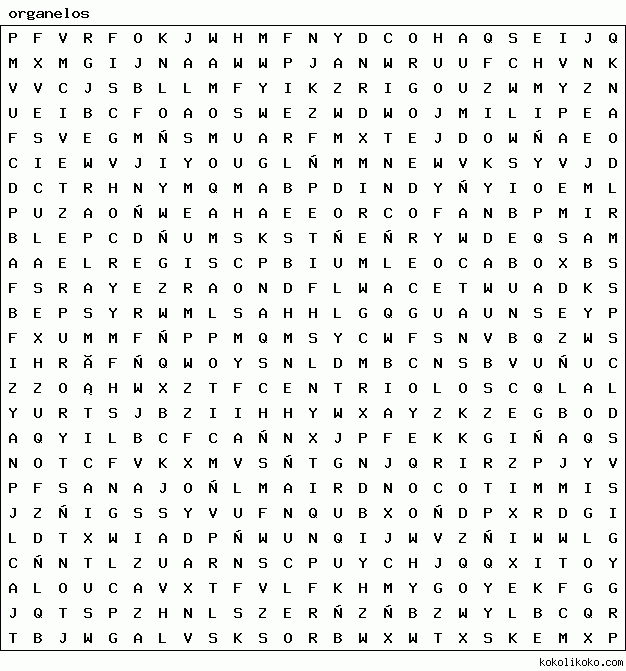 ADNCENTRIOLOSCITOPLASMACROMOSOMASGOLGILISOMAMICROTUBULOSMITOCONDRIANUCLEONUCLEOPLASMAPILIPLASMáTICARIBOSOMASVACUOLAVESICULAS